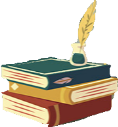 CERTAMEN DE POESÍA JUVENIL UCES 2022.ARCHIVO 2: PLICA PARA COMPLETARESTE FORMULARIO DEBE COMPLETARSE (PREFERENTEMENTE MECANOGRAFIADO), IMPRIMIRSE, FIRMARSE DE FORMA MANUSCRITA Y ESCANEARSE PARA SER ENVIADO EN FORMATO PDF JUNTO CON EL RESTO DE LOS ARCHIVOS SOLICITADOS.(LA FIRMA NO PUEDE SER UNA FOTO PEGADA EN EL DOCUMENTO) (Completar en los campos blancos)INSERTE AQUÍ ESCANEO O FOTO DEL DNIDATOS DE LA OBRADATOS DE LA OBRATÍTULO DEL POEMA:SEUDÓNIMO:DATOS DEL AUTORDATOS DEL AUTORDATOS DEL AUTORDATOS DEL AUTORDATOS DEL AUTORNombre y apellido:DNI:Edad:Correo electrónico:Teléfono de contacto:Dirección (Calle, N°, depto., localidad, C.P.):Dirección (Calle, N°, depto., localidad, C.P.):DATOS DEL COLEGIODATOS DEL COLEGIODATOS DEL COLEGIONombre del colegio:Dirección (Calle, N°, localidad):Año y curso:Mail del colegio y/o profesor que transmitió la info del Certamen:(para notificarlos en caso de resultar ganadores del certamen)Mail del colegio y/o profesor que transmitió la info del Certamen:(para notificarlos en caso de resultar ganadores del certamen)DECLARACION JURADA:DECLARACION JURADA:Declaro que EL POEMA que se presenta es original, inédito y no ha sido premiado en otro certamen. El autor conoce  y acepta las bases de esta convocatoria.Declaro que EL POEMA que se presenta es original, inédito y no ha sido premiado en otro certamen. El autor conoce  y acepta las bases de esta convocatoria.Firma y aclaración:--------------------------------------------------------------INSERTAR EN ESTE MISMO ARCHIVO ESCANEO DEL DNI DEL AUTOR.